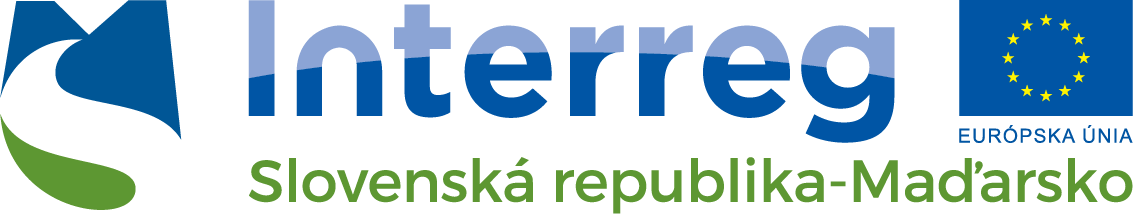 Budujeme partnerstvá.Projekt je spolufinancovaný z prostriedkov Európskej únie z Európskeho fondu regionálneho rozvojaJumi s.r.o. Košiceč. 335044 16 BohdanovceVáš list číslo/zo dňa	Naše číslo	Vybavuje/linka	Košice		Pekárovics/11	19. december 2022VecObjednávka č. O/20/2022/PeNa základe cenovej ponuky zo dňa 14.12.2022 objednávame u Vás náradia a nástrojov 
v sume 1 094,98 Eur s DPH.Na faktúre prosíme uviesť:Číslo projektu: SKHU/1902/4.1/085Názov projektu:  Zvýšenie inštitucionálnej výkonnosti stredných odborných škôl skrz cezhraničnú spoluprácu Akronym projektu: INTERSKILL 2021Ing. Eva Matejováriaditeľ školy